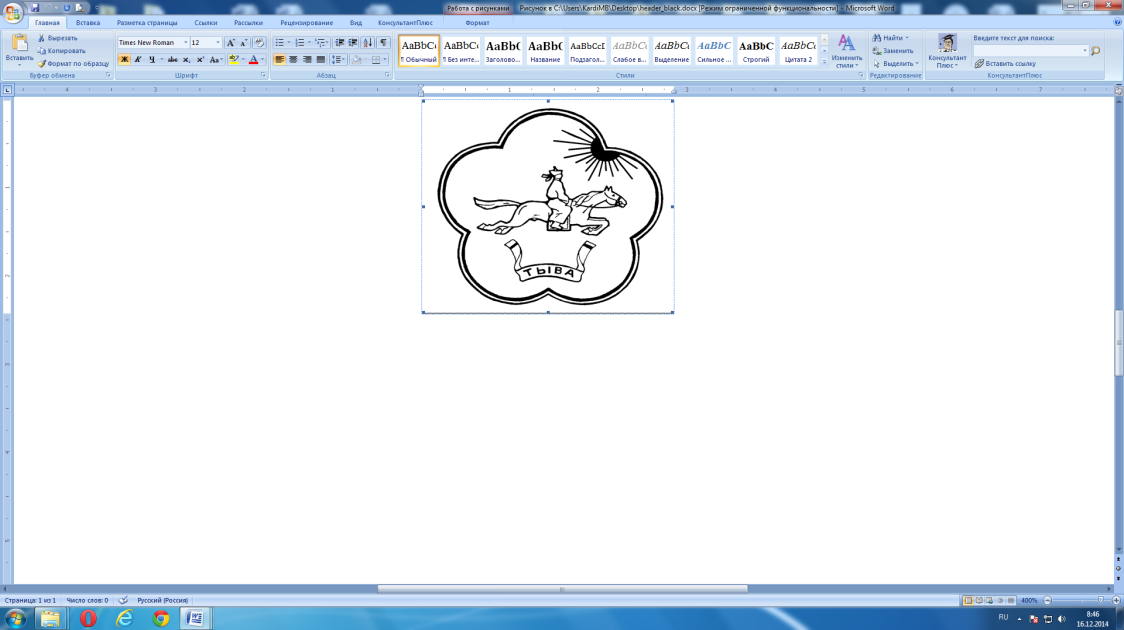 ПРАВИТЕЛЬСТВО РЕСПУБЛИКИ ТЫВА
ПОСТАНОВЛЕНИЕТЫВА РЕСПУБЛИКАНЫӉ ЧАЗАА
ДОКТААЛот 17 января 2023 г. № 23г. КызылОб определении единственного поставщика (подрядчика, исполнителя) на оказание услуг по созданию и внедрению ГИС Республики Тыва «Угольная продукция»В соответствии с частью 1 статьи 93 Федерального закона от 5 апреля 2013 г. № 44-ФЗ «О контрактной системе в сфере закупок товаров, работ, услуг для обеспечения государственных и муниципальных нужд», частью 2 статьи 15 Федерального закона от 8 марта 2022 г. № 46-ФЗ «О внесении изменений в отдельные законодательные акты Российской Федерации», пунктом 2 постановления Правительства Республики Тыва от 18 марта 2022 г. № 119 «О случаях осуществления закупок  товаров, работ, услуг для государственных и (или) муниципальных нужд у единственного поставщика (подрядчика, исполнителя) и порядке их осуществления», на основании протокола заседания Комиссии по определению единственного поставщика в условиях необходимости защиты национальных интересов Российской Федерации в связи с недружественными действиями иностранных государств и международных организаций от 21 декабря 2022 г. № 06-08-249/22 Правительство Республики Тыва ПОСТАНОВЛЯЕТ:Предоставить право заказчику – Министерству цифрового развития Республики Тыва осуществить закупку у единственного поставщика – общества с ограниченной ответственностью «Информационные системы и сервисы» на следующих условиях:предмет контракта – создание и внедрение государственной информационной системы «Угольная продукция»;предельный срок, на который заключается контракт, – 1 марта 2023 г.;единственный поставщик – общество с ограниченной ответственностью «Информационные системы и сервисы» – исполняет свои обязательства по контракту лично без привлечения субподрядных организаций;требование обеспечения исполнения контракта не установлено.Разместить настоящее постановление на «Официальном интернет-портале правовой информации» (www.pravo.gov.ru) и официальном сайте Республики Тыва в информационно-телекоммуникационной сети «Интернет».Настоящее постановление вступает в силу со дня его подписания.Глава Республики Тыва                                                                                     В. Ховалыг